RMTTF MeetingThursday, April 13th, 20239:30 AMWebEx onlyRMTTF MEETING NOTESTomas opened the meeting, welcomed everyone and proceeded with reading the Antitrust Admonition.Introductions:Jordan Troublefield	ERCOTAmy Sue Stirland	LP&LArt Deller		ERCOTKathy Scott		CenterPointMonica Jones		CenterPointTomas Fernandez	NRGMelinda Earnest	AEP TexasSheri Wiegand		VistraBill Snyder		AEP TexasLysette Balance	CenterPointEric			GridMonitorAgenda ReviewTomas reviewed the agenda. Meeting Minutes Meeting notes from the last meeting were presented for comment.  No comments/corrections, therefore, were approved.ERCOT Learning Management System (LMS) Statistics  The numbers were provided today by Art Deller, Manager of Training for ERCOT that were up to date 4/12/23.   LMS STATS AS OF 4/12/23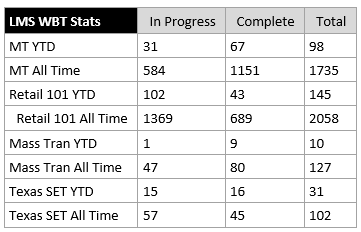 Texas SET RegistrationsTomas mentioned that 37 had already signed up for Dallas and 4 for Houston.5/4/23 – 379/27/23 - 4TX SET Training PresentersTomas brought up presenters, Kathy stated she will cover Diana’s portion.2023 PresentersIntroduction to TX SET – Debbie McKeever Governing Documents – Kathy Scott TxSET Working Group – Diana KathyTomas will send out presenters document once we go over PowerPoint.Tomas will print Transaction Process Flows; presenters are as follow:MVI – Monica JonesSwitch – Melinda Earnest MVO – Tomas Fernandez DNP/RNP – Tomas Fernandez Mass Transition – Kathy TX SET Prop/Leave Behinds/MaterialsTomas asked if swim lanes will be printed out.  Sheri mentioned that swim lanes are put in goodie bags.Art will send document what he has for swim lanes. Sheri will take care of swim lanes.  Art has the answer key, Tomas will print.Sheri -- laminated transaction flow and swim lanes.Tomas – Transaction, answer key, dry eraser markers, and 11X16 laminated cardsKathy – take care of books, props, markers, and name tagsMelinda – hard candyDebbie – prize candy and index cardsTomas asked Art if we can post handouts. Art stated yes handouts can be posted.  Art mentioned that all instructor classes the answer key is always sent out after class.TX SET PowerPointTomas went over TX SET PowerPoint.Melinda and Tomas asked if Market Coordination Team should be part of agenda.  Sheri concurred what was mentioned, MCT not to be added to agenda.Tomas went over all slides that were updated by Melinda.Governing Documents	18	243132Transactions52616269For slide 69 Tomas brought u p Swim Lanes for Tampering. Kathy mentioned she will work with Kathryn (ERCOT) to update swim lane.7395Slide 95 Tomas brought up swim lanes for Mass Transition – Transactions, states happening simultaneously.  Tomas will update slide 95Eliminated slide 131 and left FAQ and ChecklistAmy Sue asked about dry run in May, what does she need for the practice run.  Tomas advised what will be needed.  Tomas will send updated PowerPoint to Amy Sue.Sheri asked how many will be attending from Lubbock.  Amy Sue stated about 3 people.Dry run will be May 3rd at Vistra at 11AMTX SET will be in person at Vistra -Thursday, May 4th at 8:30 AM Email notifications will go out April 13th, reminder April 24t and make sure to include deadline to register April 28th.Amy Sue asked how long the dry run should last. Sheri noted dry run should end by 4 or 4:30 PM.  Amy Sue advised that dry run needs to end by 4PM.Sheri announced TXU will provide drinks and snacks throughout the day for TX SET.  Sheri will also coordinate with all TDSPs for lunch.Next RMTTF meeting will be at ONCOR on May 5th at 9:30 AM.Agenda Items for the next RMTTF meeting: